Zpravodaj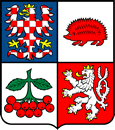 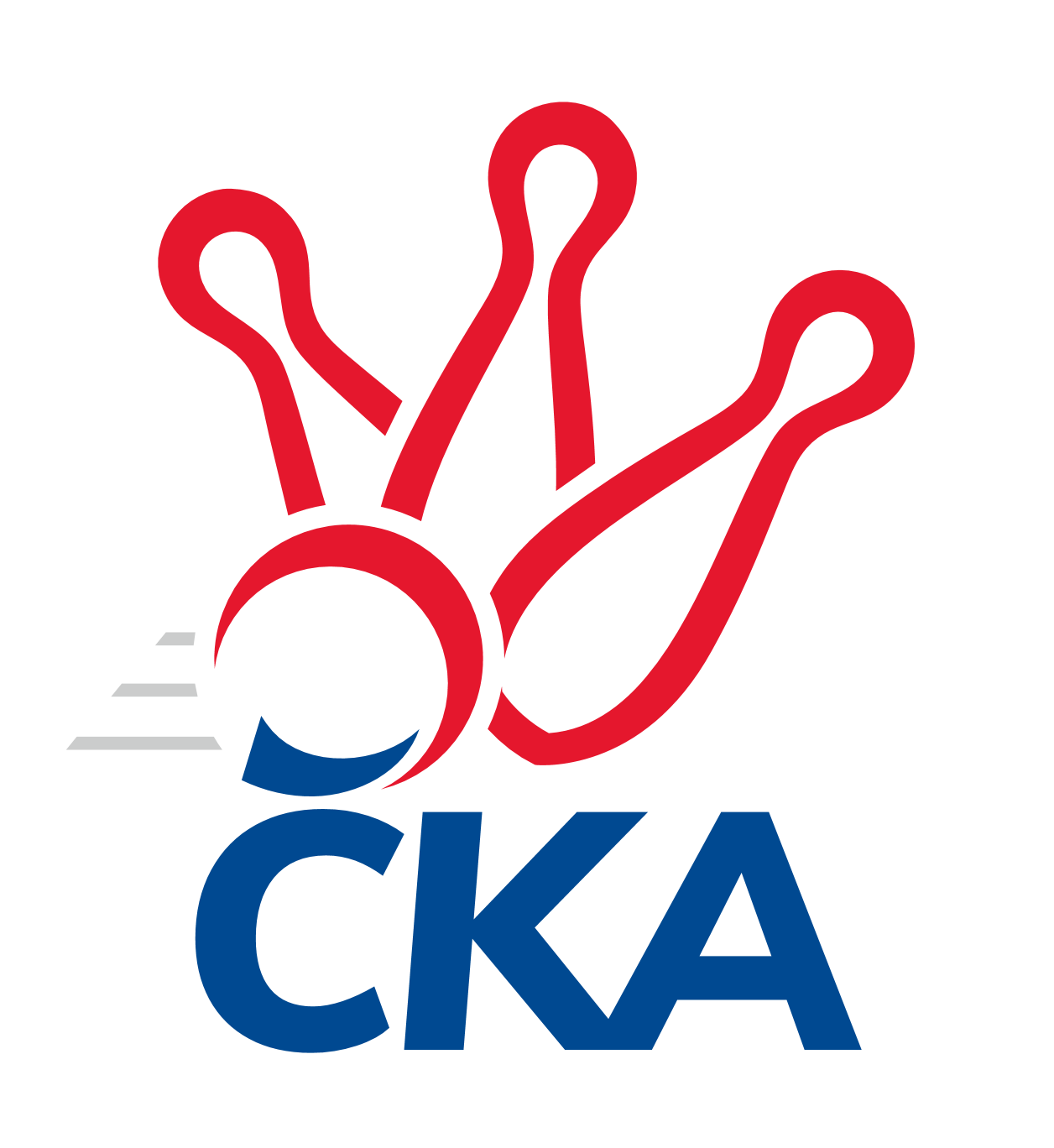 kuželkářského svazu Kraje Vysočina a Jihočeského kraje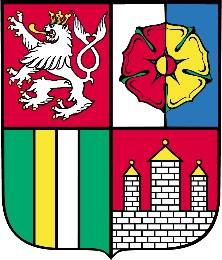 Divize jih 2019/2020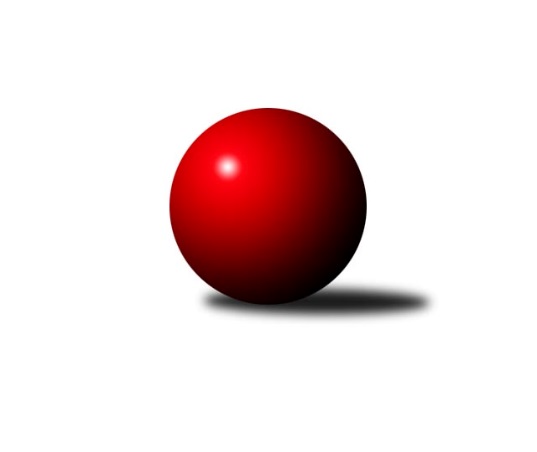 Č.7Ročník 2019/2020	2.11.2019Nejlepšího výkonu v tomto kole: 3336 dosáhlo družstvo: TJ Sokol Chotoviny Výsledky 7. kolaSouhrnný přehled výsledků:KK Lokomotiva Tábor	- TJ Jiskra Nová Bystřice	6:2	3161:3073	14.5:9.5	1.11.TJ Sokol Soběnov 	- Sokol Častrov 	3:5	2560:2571	11.0:13.0	1.11.TJ Spartak Pelhřimov	- TJ Sokol Chotoviny 	1:7	3124:3336	6.0:18.0	1.11.TJ Blatná	- TJ Slovan Jindřichův Hradec 	8:0	3203:2912	20.0:4.0	2.11.TJ Nové Město n.M.	- TJ Tatran Lomnice nad Lužnicí 	6.5:1.5	2534:2454	15.0:9.0	2.11.KK PSJ Jihlava B	- TJ Nová Včelnice 	7:1	3300:3198	14.5:9.5	2.11.KK PSJ Jihlava B	- TJ Tatran Lomnice nad Lužnicí 	8:0	3397:3191	17.0:7.0	27.10.Tabulka družstev:	1.	KK PSJ Jihlava B	7	6	0	1	40.0 : 16.0 	101.5 : 66.5 	 2927	12	2.	TJ Sokol Soběnov	7	4	1	2	34.0 : 22.0 	84.5 : 83.5 	 2817	9	3.	TJ Tatran Lomnice nad Lužnicí	7	4	0	3	28.5 : 27.5 	83.0 : 85.0 	 2795	8	4.	TJ Blatná	7	4	0	3	27.0 : 29.0 	89.0 : 79.0 	 3021	8	5.	Sokol Častrov	6	3	1	2	29.0 : 19.0 	74.0 : 70.0 	 2848	7	6.	TJ Nové Město n.M.	6	3	0	3	25.5 : 22.5 	73.5 : 70.5 	 2740	6	7.	TJ Sokol Chotoviny	7	2	2	3	28.0 : 28.0 	89.0 : 79.0 	 2719	6	8.	TJ Nová Včelnice	7	3	0	4	27.5 : 28.5 	92.0 : 76.0 	 3035	6	9.	TJ Jiskra Nová Bystřice	7	3	0	4	26.0 : 30.0 	83.0 : 85.0 	 2786	6	10.	KK Lokomotiva Tábor	7	3	0	4	24.0 : 32.0 	76.5 : 91.5 	 2670	6	11.	TJ Spartak Pelhřimov	7	2	0	5	21.5 : 34.5 	76.0 : 92.0 	 3103	4	12.	TJ Slovan Jindřichův Hradec	7	2	0	5	17.0 : 39.0 	62.0 : 106.0 	 2680	4Podrobné výsledky kola:	 KK Lokomotiva Tábor	3161	6:2	3073	TJ Jiskra Nová Bystřice	Martin Hlaváč	109 	 138 	 138 	138	523 	 2:2 	 508 	 130	96 	 149	133	Martin Pýcha	Pavel Kořínek	134 	 125 	 140 	123	522 	 2.5:1.5 	 512 	 140	113 	 136	123	Iva Molová	Marcel Pouznar	137 	 150 	 142 	119	548 	 4:0 	 433 	 92	112 	 117	112	Karel Loskot	Petra Hodoušková	117 	 129 	 110 	131	487 	 1:3 	 530 	 137	137 	 133	123	Martin Vrecko	Zdeněk Zeman	128 	 126 	 143 	144	541 	 3:1 	 529 	 120	143 	 132	134	Marek Chvátal	Petr Klimek	149 	 129 	 126 	136	540 	 2:2 	 561 	 146	127 	 151	137	Martin Filakovskýrozhodčí: Zdeněk ZemanNejlepší výkon utkání: 561 - Martin Filakovský	 TJ Sokol Soběnov 	2560	3:5	2571	Sokol Častrov 	Olga Čutková	151 	 70 	 144 	48	413 	 1:3 	 426 	 128	77 	 152	69	Miroslav Němec	Kamil Šedivý	149 	 61 	 156 	62	428 	 3:1 	 404 	 135	70 	 139	60	Petr Němec	Jaroslava Kulhanová	143 	 44 	 153 	63	403 	 1:3 	 453 	 148	67 	 152	86	Jaroslav Kolář	Jaroslav Prommer	143 	 61 	 162 	52	418 	 1:3 	 419 	 146	57 	 163	53	Jiří Havlíček	Milan Šedivý st.	158 	 72 	 133 	95	458 	 2.5:1.5 	 447 	 143	72 	 144	88	Martin Marek	Josef Šedivý ml.	136 	 79 	 144 	81	440 	 2.5:1.5 	 422 	 136	63 	 160	63	Michal Votruba *1rozhodčí: Josef Syselstřídání: *1 od 39. hodu Lukáš ČekalNejlepší výkon utkání: 458 - Milan Šedivý st.	 TJ Spartak Pelhřimov	3124	1:7	3336	TJ Sokol Chotoviny 	Lucie Smrčková	129 	 146 	 136 	143	554 	 1:3 	 574 	 152	131 	 143	148	Petr Křemen	Jan Vintr	148 	 149 	 111 	136	544 	 2:2 	 507 	 123	119 	 126	139	Miroslav Vacko	Lukáš Pitrák	132 	 121 	 125 	119	497 	 0:4 	 596 	 166	147 	 140	143	Libor Hrstka	Jan Janů	113 	 137 	 141 	137	528 	 1:3 	 563 	 145	138 	 119	161	Zbyněk Hein	Tomáš Rysl	129 	 133 	 115 	137	514 	 1:3 	 584 	 155	136 	 165	128	Jan Bartoň	Ota Schindler	118 	 112 	 126 	131	487 	 1:3 	 512 	 141	118 	 138	115	Luboš Bervidarozhodčí: Nedostavil seNejlepší výkon utkání: 596 - Libor Hrstka	 TJ Blatná	3203	8:0	2912	TJ Slovan Jindřichův Hradec 	Vítek Kobliha	133 	 126 	 140 	146	545 	 4:0 	 496 	 113	105 	 139	139	Jan Cukr	Karel Koubek	147 	 142 	 126 	137	552 	 4:0 	 475 	 145	93 	 119	118	Jaroslav Opl	Stanislav Kníže	134 	 143 	 134 	127	538 	 3:1 	 481 	 137	115 	 112	117	Vladimír Štipl	Josef Mikeš	139 	 140 	 137 	117	533 	 3:1 	 485 	 99	129 	 132	125	Josef Holický	Lukáš Pavel	133 	 133 	 120 	135	521 	 3:1 	 472 	 129	89 	 125	129	Jiří Hána	Jiří Vokurka	129 	 142 	 129 	114	514 	 3:1 	 503 	 126	129 	 118	130	Pavel Pickarozhodčí: Kobliha VítekNejlepší výkon utkání: 552 - Karel Koubek	 TJ Nové Město n.M.	2534	6.5:1.5	2454	TJ Tatran Lomnice nad Lužnicí 	Tereza Buďová	124 	 60 	 144 	81	409 	 3:1 	 400 	 150	53 	 138	59	Jiří Doktor	Petr Hlisnikovský	157 	 70 	 153 	60	440 	 3:1 	 424 	 140	90 	 140	54	Rudolf Pouzar	Pavel Škoda	136 	 63 	 139 	81	419 	 1:3 	 435 	 153	88 	 143	51	Petr Suchý	Pavel Sáblík	138 	 53 	 143 	60	394 	 2:2 	 394 	 147	69 	 126	52	Jan Slipka	Jiří Loučka	143 	 63 	 132 	71	409 	 3:1 	 384 	 135	59 	 146	44	Jan Nosek	Karel Hlisnikovský	153 	 71 	 158 	81	463 	 3:1 	 417 	 155	54 	 139	69	Zdeněk Doktorrozhodčí:  Vedoucí družstevNejlepší výkon utkání: 463 - Karel Hlisnikovský	 KK PSJ Jihlava B	3300	7:1	3198	TJ Nová Včelnice 	Daniel Braun	141 	 146 	 142 	167	596 	 4:0 	 502 	 114	140 	 120	128	Kamil Pivko	Miroslav Pleskal	139 	 116 	 136 	146	537 	 2.5:1.5 	 543 	 136	134 	 136	137	Pavel Domin	Jiří Macko *1	116 	 125 	 140 	136	517 	 2.5:1.5 	 525 	 133	121 	 135	136	Martin Tyšer	Ondřej Matula	129 	 142 	 139 	131	541 	 2:2 	 535 	 141	133 	 126	135	Stanislav Neugebauer	Zdeněk Švehlík	146 	 124 	 127 	139	536 	 1:3 	 541 	 148	134 	 147	112	Jiří Slovák	Jaroslav Matějka	157 	 135 	 141 	140	573 	 2.5:1.5 	 552 	 132	135 	 140	145	Tibor Pivkorozhodčí: Vedoucí družstevstřídání: *1 od 47. hodu Martin ČopákNejlepší výkon utkání: 596 - Daniel Braun	 KK PSJ Jihlava B	3397	8:0	3191	TJ Tatran Lomnice nad Lužnicí 	Ondřej Matula	134 	 128 	 123 	138	523 	 2:2 	 498 	 143	109 	 136	110	Jiří Doktor	Jakub Čopák	157 	 151 	 154 	153	615 	 4:0 	 513 	 141	133 	 138	101	Rudolf Pouzar	Jan Kotyza	173 	 145 	 152 	131	601 	 3:1 	 518 	 126	120 	 125	147	Marek Baštýř	Miroslav Pleskal	151 	 140 	 133 	136	560 	 2.5:1.5 	 555 	 148	129 	 142	136	Jan Nosek	Jaroslav Matějka	147 	 140 	 146 	118	551 	 2.5:1.5 	 547 	 147	130 	 131	139	Petr Suchý	Jiří Macko	137 	 135 	 134 	141	547 	 3:1 	 560 	 135	158 	 132	135	Zdeněk Doktorrozhodčí: vedoucí družstevNejlepší výkon utkání: 615 - Jakub ČopákPořadí jednotlivců:	jméno hráče	družstvo	celkem	plné	dorážka	chyby	poměr kuž.	Maximum	1.	Pavel Domin 	TJ Nová Včelnice 	556.88	368.9	188.0	3.8	4/4	(601.2)	2.	Ondřej Matula 	KK PSJ Jihlava B	556.71	382.1	174.6	1.7	3/4	(598.8)	3.	Lukáš Čekal 	Sokol Častrov 	556.20	360.4	195.8	2.1	3/4	(569)	4.	Jakub Čopák 	KK PSJ Jihlava B	552.33	355.1	197.2	2.7	4/4	(615)	5.	Zbyněk Hein 	TJ Sokol Chotoviny 	547.43	366.8	180.6	3.5	7/7	(583.2)	6.	Martin Vrecko 	TJ Jiskra Nová Bystřice	546.33	368.1	178.2	4.4	3/4	(576)	7.	Tibor Pivko 	TJ Nová Včelnice 	544.90	360.6	184.3	4.0	4/4	(552)	8.	Jaroslav Prommer 	TJ Sokol Soběnov 	544.30	366.6	177.8	4.6	4/5	(554.4)	9.	Jan Vintr 	TJ Spartak Pelhřimov	544.25	364.6	179.6	3.9	2/3	(573)	10.	Milan Šedivý  st.	TJ Sokol Soběnov 	543.40	365.2	178.2	4.6	5/5	(602)	11.	Petr Hlisnikovský 	TJ Nové Město n.M.	542.20	363.3	178.9	2.6	3/3	(588)	12.	Jan Bartoň 	TJ Sokol Chotoviny 	538.29	366.1	172.2	3.3	7/7	(584)	13.	Zdeněk Doktor 	TJ Tatran Lomnice nad Lužnicí 	537.55	365.3	172.3	4.1	4/5	(560)	14.	Jiří Vaňata 	TJ Blatná	537.03	363.5	173.5	6.6	4/4	(567)	15.	Martin Filakovský 	TJ Jiskra Nová Bystřice	535.29	359.3	176.0	5.1	4/4	(561)	16.	Jiří Vokurka 	TJ Blatná	534.34	366.2	168.1	4.3	4/4	(563)	17.	Lucie Smrčková 	TJ Spartak Pelhřimov	534.17	362.3	171.9	4.7	3/3	(603)	18.	Marek Baštýř 	TJ Tatran Lomnice nad Lužnicí 	533.45	364.2	169.3	8.7	4/5	(594)	19.	Marek Chvátal 	TJ Jiskra Nová Bystřice	532.39	363.1	169.3	5.0	4/4	(550.8)	20.	Lukáš Pavel 	TJ Blatná	530.33	362.5	167.8	3.9	4/4	(565)	21.	Libor Hrstka 	TJ Sokol Chotoviny 	530.29	351.8	178.5	6.3	7/7	(596)	22.	Vladimír Kučera 	KK Lokomotiva Tábor	530.08	366.3	163.8	3.0	4/4	(566)	23.	Martin Tyšer 	TJ Nová Včelnice 	529.15	356.2	173.0	4.1	4/4	(595.2)	24.	Josef Mikeš 	TJ Blatná	527.75	358.4	169.4	5.9	4/4	(561)	25.	Tomáš Rysl 	TJ Spartak Pelhřimov	526.50	370.0	156.5	8.8	2/3	(555)	26.	Kamil Šedivý 	TJ Sokol Soběnov 	526.12	357.8	168.3	6.2	5/5	(574.8)	27.	Jaroslav Matějka 	KK PSJ Jihlava B	525.51	356.2	169.3	2.6	4/4	(579)	28.	Dan Lexa 	TJ Blatná	524.33	351.3	173.0	7.0	3/4	(561)	29.	Karel Koubek 	TJ Blatná	523.80	352.9	171.0	8.1	4/4	(552)	30.	Karel Hlisnikovský 	TJ Nové Město n.M.	523.47	370.4	153.1	7.3	3/3	(582)	31.	Kamil Pivko 	TJ Nová Včelnice 	522.67	365.8	156.8	7.5	3/4	(556)	32.	Petr Němec 	Sokol Častrov 	522.60	348.8	173.9	3.9	4/4	(558)	33.	Miroslav Pleskal 	KK PSJ Jihlava B	519.68	356.8	162.9	5.9	3/4	(560)	34.	Jiří Doktor 	TJ Tatran Lomnice nad Lužnicí 	519.24	364.2	155.0	9.1	5/5	(566.4)	35.	Michal Votruba 	Sokol Častrov 	518.13	359.4	158.7	9.3	3/4	(536)	36.	Rudolf Pouzar 	TJ Tatran Lomnice nad Lužnicí 	518.04	352.2	165.9	9.7	5/5	(554.4)	37.	Miroslav Němec 	Sokol Častrov 	517.80	356.4	161.5	7.0	4/4	(567)	38.	Jaroslav Kolář 	Sokol Častrov 	517.10	347.6	169.6	4.7	4/4	(543.6)	39.	Bohuslav Šedivý 	TJ Sokol Soběnov 	517.10	356.2	160.9	6.4	4/5	(544.8)	40.	Jiří Slovák 	TJ Nová Včelnice 	516.90	356.1	160.9	7.2	4/4	(567.6)	41.	Martin Pýcha 	TJ Jiskra Nová Bystřice	515.05	342.1	173.0	8.4	4/4	(550)	42.	Jan Janů 	TJ Spartak Pelhřimov	514.40	363.5	150.9	7.9	3/3	(578)	43.	Ota Schindler 	TJ Spartak Pelhřimov	513.83	349.9	163.9	6.0	3/3	(546)	44.	Jan Cukr 	TJ Slovan Jindřichův Hradec 	513.20	355.4	157.8	6.9	5/5	(569)	45.	Lukáš Pitrák 	TJ Spartak Pelhřimov	510.33	365.2	145.2	10.2	2/3	(525)	46.	Iva Molová 	TJ Jiskra Nová Bystřice	509.50	349.6	159.9	6.5	4/4	(546)	47.	Petra Hodoušková 	KK Lokomotiva Tábor	508.44	359.3	149.2	10.7	4/4	(546)	48.	Stanislav Neugebauer 	TJ Nová Včelnice 	507.93	354.3	153.6	8.1	4/4	(535)	49.	Zdeněk Doktor 	TJ Tatran Lomnice nad Lužnicí 	505.50	351.1	154.4	11.1	4/5	(537.6)	50.	Pavel Kořínek 	KK Lokomotiva Tábor	504.94	344.9	160.1	8.4	4/4	(533)	51.	Josef Směták 	TJ Spartak Pelhřimov	504.83	354.5	150.3	9.2	3/3	(525)	52.	Pavel Sáblík 	TJ Nové Město n.M.	503.87	342.0	161.9	8.2	3/3	(550.8)	53.	Pavel Škoda 	TJ Nové Město n.M.	503.73	344.3	159.5	5.1	3/3	(542)	54.	Zdeněk Zeman 	KK Lokomotiva Tábor	503.49	344.7	158.8	4.1	4/4	(541)	55.	Michal Miko 	TJ Nové Město n.M.	502.27	348.7	153.5	9.9	3/3	(559.2)	56.	Luboš Bervida 	TJ Sokol Chotoviny 	502.16	340.5	161.7	6.2	5/7	(520.8)	57.	Jan Nosek 	TJ Tatran Lomnice nad Lužnicí 	498.96	339.9	159.1	9.0	5/5	(555)	58.	Jiří Macko 	KK PSJ Jihlava B	495.53	343.5	152.0	11.0	3/4	(547)	59.	Jiří Havlíček 	Sokol Častrov 	492.87	359.4	133.5	12.8	3/4	(502.8)	60.	Marcel Pouznar 	KK Lokomotiva Tábor	488.61	347.6	141.0	10.0	4/4	(555)	61.	Jiří Hána 	TJ Slovan Jindřichův Hradec 	488.60	347.7	140.9	10.0	4/5	(541.2)	62.	Jiří Loučka 	TJ Nové Město n.M.	484.05	336.5	147.6	9.9	2/3	(496.8)	63.	Miroslav Vacko 	TJ Sokol Chotoviny 	475.52	344.3	131.2	12.5	5/7	(507)	64.	Vladimír Štipl 	TJ Slovan Jindřichův Hradec 	474.52	339.6	135.0	13.8	5/5	(538.8)	65.	Josef Holický 	TJ Slovan Jindřichův Hradec 	471.52	334.4	137.1	13.8	5/5	(494)	66.	Pavel Picka 	TJ Slovan Jindřichův Hradec 	470.76	333.4	137.3	10.4	5/5	(503)	67.	Jaroslav Opl 	TJ Slovan Jindřichův Hradec 	459.30	328.6	130.8	14.7	4/5	(478.8)		Jan Kotyza 	KK PSJ Jihlava B	601.00	395.0	206.0	1.0	1/4	(601)		Daniel Braun 	KK PSJ Jihlava B	596.00	371.0	225.0	0.0	1/4	(596)		Jiří Ouhel 	KK PSJ Jihlava B	578.00	392.0	186.0	3.5	2/4	(583)		Libor Linhart 	TJ Spartak Pelhřimov	560.00	367.0	193.0	5.0	1/3	(560)		Roman Grznárik 	TJ Sokol Soběnov 	556.00	375.5	180.5	5.5	2/5	(567)		Martin Dolák 	KK PSJ Jihlava B	546.00	368.0	178.0	2.0	1/4	(546)		Ondřej Novák 	KK Lokomotiva Tábor	541.00	379.0	162.0	7.0	1/4	(541)		Miroslava Matejková 	TJ Spartak Pelhřimov	536.00	359.0	177.0	4.0	1/3	(536)		Petr Suchý 	TJ Tatran Lomnice nad Lužnicí 	530.47	363.5	166.9	6.5	3/5	(547.2)		Marek Běhoun 	TJ Jiskra Nová Bystřice	530.00	365.0	165.0	6.5	1/4	(551)		Vít Jírovec 	KK PSJ Jihlava B	530.00	372.0	158.0	3.0	1/4	(530)		Václav Rychtařík  ml.	KK PSJ Jihlava B	529.00	356.0	173.0	4.0	1/4	(529)		Martin Hlaváč 	KK Lokomotiva Tábor	526.70	365.8	160.9	10.2	2/4	(530.4)		Karel Slimáček 	KK PSJ Jihlava B	524.00	342.0	182.0	3.0	1/4	(524)		Zdeněk Topinka 	TJ Nové Město n.M.	523.00	359.0	164.0	5.0	1/3	(523)		Petr Klimek 	KK Lokomotiva Tábor	522.60	364.2	158.4	9.2	2/4	(540)		Tereza Buďová 	TJ Nové Město n.M.	521.40	340.8	180.6	1.8	1/3	(552)		Zdeněk Švehlík 	KK PSJ Jihlava B	519.23	344.2	175.1	6.7	2/4	(536)		Anna Kuběnová 	TJ Nové Město n.M.	516.00	356.4	159.6	10.8	1/3	(516)		Josef Ferenčík 	TJ Sokol Soběnov 	514.80	357.0	157.8	9.6	2/5	(525.6)		Libor Slezák 	TJ Blatná	514.00	362.0	152.0	8.0	1/4	(514)		Stanislav Kníže 	TJ Blatná	510.75	357.3	153.5	5.8	1/4	(538)		Josef Šedivý  ml.	TJ Sokol Soběnov 	509.40	336.0	173.4	6.6	2/5	(528)		Vítek Kobliha 	TJ Blatná	507.75	354.5	153.3	7.3	1/4	(545)		Martin Čopák 	KK PSJ Jihlava B	506.40	354.6	151.8	9.0	2/4	(529.2)		David Bartoň 	TJ Sokol Chotoviny 	504.60	342.9	161.7	7.8	4/7	(538.8)		Lukáš Lavička 	TJ Nová Včelnice 	503.10	351.8	151.3	7.3	2/4	(525.6)		Martin Marek 	Sokol Častrov 	501.90	336.9	165.0	6.9	2/4	(536.4)		Jaroslava Kulhanová 	TJ Sokol Soběnov 	500.00	347.9	152.1	5.1	2/5	(518.4)		Josef Šedivý  st.	TJ Sokol Soběnov 	496.80	352.2	144.6	8.4	2/5	(507.6)		Olga Čutková 	TJ Sokol Soběnov 	495.60	354.0	141.6	15.6	1/5	(495.6)		Petr Křemen 	TJ Sokol Chotoviny 	491.73	333.5	158.3	9.0	3/7	(574)		Petra Mertlová 	TJ Jiskra Nová Bystřice	483.60	332.4	151.2	3.6	1/4	(483.6)		Martin Jinda 	KK Lokomotiva Tábor	482.40	336.0	146.4	8.4	1/4	(482.4)		Pavel Čurda 	TJ Sokol Soběnov 	474.67	329.5	145.2	6.8	3/5	(512)		Jan Slipka 	TJ Tatran Lomnice nad Lužnicí 	472.80	327.6	145.2	9.6	1/5	(472.8)		Milan Šedivý  ml.	TJ Sokol Soběnov 	470.00	325.0	145.0	13.0	1/5	(470)		Jiří Kačo 	TJ Slovan Jindřichův Hradec 	466.47	328.6	137.9	14.4	3/5	(490.8)		Karel Pecha 	TJ Spartak Pelhřimov	462.00	329.0	133.0	11.0	1/3	(462)		Markéta Šedivá 	TJ Sokol Soběnov 	459.60	336.0	123.6	13.2	1/5	(459.6)		Jan Baudyš 	TJ Jiskra Nová Bystřice	419.25	288.7	130.6	5.2	2/4	(546)		Karel Loskot 	TJ Jiskra Nová Bystřice	401.90	283.2	118.7	23.1	2/4	(433)Sportovně technické informace:Starty náhradníků:registrační číslo	jméno a příjmení 	datum startu 	družstvo	číslo startu20733	Tereza Svobodová	02.11.2019	TJ Nové Město n.M.	2x2487	Olga Čutková	01.11.2019	TJ Sokol Soběnov 	1x17971	Josef Šedivý ml.	01.11.2019	TJ Sokol Soběnov 	2x23331	Martin Hlaváč	01.11.2019	KK Lokomotiva Tábor	2x23200	Martin Čopák	02.11.2019	KK PSJ Jihlava B	3x14893	Jaroslava Kulhanová	01.11.2019	TJ Sokol Soběnov 	3x
Hráči dopsaní na soupisku:registrační číslo	jméno a příjmení 	datum startu 	družstvo	Program dalšího kola:8. kolo8.11.2019	pá	17:30	TJ Tatran Lomnice nad Lužnicí  - TJ Sokol Soběnov 	8.11.2019	pá	17:30	Sokol Častrov  - TJ Slovan Jindřichův Hradec 	8.11.2019	pá	17:30	TJ Nová Včelnice  - TJ Sokol Chotoviny 	8.11.2019	pá	17:30	TJ Jiskra Nová Bystřice - KK PSJ Jihlava B	8.11.2019	pá	18:30	TJ Spartak Pelhřimov - TJ Nové Město n.M.	9.11.2019	so	10:00	TJ Blatná - KK Lokomotiva Tábor	Nejlepší šestka kola - absolutněNejlepší šestka kola - absolutněNejlepší šestka kola - absolutněNejlepší šestka kola - absolutněNejlepší šestka kola - dle průměru kuželenNejlepší šestka kola - dle průměru kuželenNejlepší šestka kola - dle průměru kuželenNejlepší šestka kola - dle průměru kuželenNejlepší šestka kola - dle průměru kuželenPočetJménoNázev týmuVýkonPočetJménoNázev týmuPrůměr (%)Výkon1xLibor HrstkaChotoviny 5962xLibor HrstkaChotoviny 112.275961xDaniel BraunPSJ Jihlava B5961xDaniel BraunPSJ Jihlava B110.915962xJan BartoňChotoviny 5842xJan BartoňChotoviny 110.015841xPetr KřemenChotoviny 5741xPetr KřemenChotoviny 108.135742xJaroslav MatějkaPSJ Jihlava B5732xKarel HlisnikovskýNové Město n.M.107.684633xZbyněk HeinChotoviny 5632xMilan Šedivý st.Soběnov 107.26458